Exmo. SenhorPresidente da IST-IDDESPACHOO Presidente da Direção da IST-ID,AUTORIZAÇÃO PARA ELABORAÇÃO DE PROPOSTAS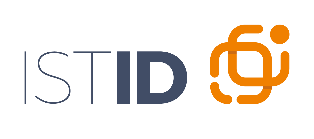 DE ABERTURA DE PROCEDIMENTO CONCURSAL PARAINVESTIGADORES DOUTORADOS AO ABRIGO DODL N.º 57/2016, DE 29 DE AGOSTOUnidade de InvestigaçãoNível TRU    Índice                              Equiparação à carreira    Nº de lugares        Contrato a termo incerto nos termos do Código do Trabalho, com início emEntidade financiadoraProjeto   DesignaçãoJustificação da contrataçãoCondições para o termo do contratoDuração previstaProposta de Júri (min 3, max 5 elementos):(nome)(posição)(nome)(posição)(nome)(posição)(nome)(posição)(nome)(posição)Investigador Responsável pelo Projeto,Presidente da Unidade de Investigação,____________________________________________________________________________________Direção da IST-ID,____________________________________________________________________________________O Presidente do Conselho Científico da IST- ID,